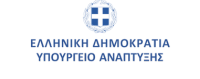 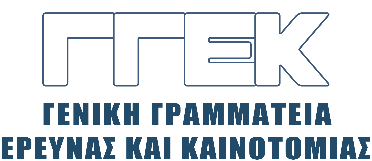 ΔΕΛΤΙΟ ΤΥΠΟΥ                                                                                                  14.12.2023Συμμετοχή του Γενικού Γραμματέα Έρευνας και Καινοτομίας, κ. Αθανάσιου Κυριαζή σε Ημερίδα με θέμα:  «Έρευνα και καινοτομία στη Μουσική Βιβλιοθήκη ‘Λίλιαν Βουδούρη’»,Μέγαρο Μουσικής Αθηνών, Τετάρτη 13 Δεκεμβρίου 2023Την Τετάρτη, 13 Δεκεμβρίου 2023, ο Γενικός Γραμματέας Έρευνας και Καινοτομίας, κ. Αθανάσιος Κυριαζής συμμετείχε σε Ημερίδα με θέμα:  «Έρευνα και καινοτομία στη Μουσική Βιβλιοθήκη ‘Λίλιαν Βουδούρη’», η οποία διεξήχθη στην Αίθουσα «Γιάννης Μαρίνος» της Μουσικής Βιβλιοθήκης, στο Μέγαρο Μουσικής Αθηνών, στο πλαίσιο των δράσεων δημοσιότητας της πράξης: «Δημιουργία, ανάδειξη και αξιοποίηση Ψηφιακού Πολιτιστικού Αποθέματος του Συλλόγου ‘Οι Φίλοι της Μουσικής’», με σκοπό την ενημέρωση της ευρύτερης κοινότητας για τα αποτελέσματα και τις δράσεις του έργου. Στον χαιρετισμό του, ο κ. Κυριαζής, μεταξύ άλλων, ανέφερε ότι ο Πολιτισμός και οι Δημιουργικές Βιομηχανίες αποτελούν ένα βασικό πυλώνα για τη χώρα μας και προτεραιότητα της Γενικής Γραμματείας Έρευνας και Καινοτομίας (ΓΓΕΚ), ώστε να έχουμε μια σημαντική και ουσιαστική παρουσία στον τομέα της Ε&Κ, μέσα από την επιτυχή συμμετοχή μας στις προκηρύξεις του «Ορίζοντα Ευρώπη» και άλλες ευρωπαϊκές, εθνικές και περιφερειακές δράσεις.  Τόνισε ότι, ιδιαίτερα στον τομέα του Πολιτισμού, η ΓΓΕΚ έχει μια σημαντική παρουσία, καθώς μεταξύ των θεματικών τομέων που έχουν αναδειχτεί ως τομείς προτεραιότητας, στο πλαίσιο την Έξυπνης Εξειδίκευσης (RIS3) 2014-2020, είναι και ο Πολιτισμός, ο Τουρισμός και οι Δημιουργικές Βιομηχανίες (ΤΠΔ). Πρόσθεσε ότι, κατά την προηγούμενη Προγραμματική Περίοδο του ΕΣΠΑ και της RIS3 2014-2020, χρηματοδοτήθηκε πλήθος ερευνητικών έργων τα οποία σχετίζονται αφενός με τη διαχείριση, εκτίμηση, πρόβλεψη, αντιμετώπιση και προστασία της Πολιτιστικής Κληρονομιάς από φυσικούς, τεχνολογικούς και ανθρωπογενείς κινδύνους και καταστροφές και αφετέρου με την Ανάδειξη και Προβολή της Πολιτιστικής μας κληρονομιάς.Τέλος, ο κ. Κυριαζής επεσήμανε ότι η ΓΓΕΚ θα ρίξει το βάρος στον τομέα του Πολιτισμού στο πλαίσιο της RIS3  και στα έργα που πρόκειται να προκηρυχθούν με συνέργειες και με άλλα αντικείμενα, όπως η ψηφιακή τεχνολογία, και με έμφαση στον διαδραστικό τους χαρακτήρα, μεταξύ των οποίων η μουσική κατέχει πρωτεύοντα ρόλο.  